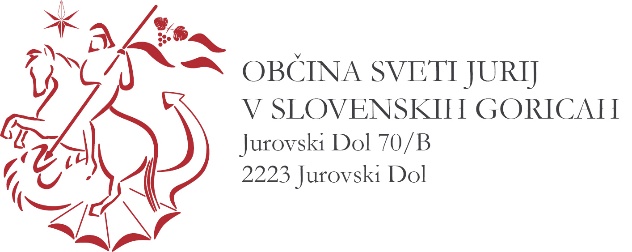 Občinska volilna komisijaNADOMESTNE VOLITVE 2016PREDLOG ZA ČLANA VOLILNEGA ODBORANaziv/ime in naslov predlagatelja (politična stranka, društvo in druge organizacije občanov iz občine, skupina volivcev ali samopredlagatelj – občan): ___________________________________________________________________________  ___________________________________________________________________________predlaga za člana volilnega odbora (lahko napišete tudi funkcijo npr. za predsednika volilnega odbora, za namestnika člana ipd.) na volišču: OBKROŽI!-  volišče št. 21004004, Žitence 23, Senekovič-  volišče št. 21004005, Žitence 65, Lekežič-  posebno volišče za predčasno glasovanjenaslednjega volivca/volivko:ime in priimek: ___________________________________________________________ datum rojstva: ____________________, naslov stalnega prebivališča: ___________________  ___________________________________________________________________________Predlogu prilagamo:- soglasje predlaganega kandidata za člana volilnega odborain- pisno izjavo predlaganega kandidata, da bo najpozneje v treh dneh po javni objavi kandidatur obvestil občinsko volilno komisijo, če bo v sorodstvenem ali drugem razmerju s kandidatom, o katerem se glasuje na volišču, za katerega je imenovan v volilni odbor. Datum: 							Podpis predstavnika predlagatelja: